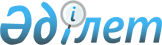 Об установлении квоты рабочих мест для лиц, состоящих на учете службы пробации уголовно-исполнительной инспекции, а также лиц, освобожденных из мест лишения свободы, в размере одного процента от общей численности рабочих мест
					
			Утративший силу
			
			
		
					Постановление акимата Егиндыкольского района Акмолинской области от 5 июля 2012 года № А-7/201. Зарегистрировано Управлением юстиции Егиндыкольского района Акмолинской области 2 августа 2012 года № 1-8-132. Утратило силу постановлением акимата Егиндыкольского района Акмолинской области от 6 мая 2016 года № а-5/78      Сноска. Утратило силу постановлением акимата Егиндыкольского района Акмолинской области от 06.05.2016 № а-5/78 (вводится в действие со дня подписания).

      Примечание РЦПИ:

      В тексте сохранена авторская орфография и пунктуация.

      В соответствии со статьей 31 Закона Республики Казахстан от 23 января 2001 года "О местном государственном управлении и самоуправлении в Республике Казахстан", подпунктом 5-5) статьи 7 Закона Республики Казахстан от 23 января 2001 года "О занятости населения", акимат Егиндыкольского района ПОСТАНОВЛЯЕТ:

      Сноска. Преамбула - в редакции постановления акимата Егиндыкольского района Акмолинской области от 11.12.2014 № а-12/296 (вводится в действие со дня его первого официального опубликования).

      1. Установить квоту рабочих мест для лиц, состоящих на учете службы пробации уголовно-исполнительной инспекции, а также лиц, освобожденных из мест лишения свободы, в размере одного процента от общей численности рабочих мест.

      2. Контроль за исполнением настоящего постановления возложить на заместителя акима района Жуматову З.К.

      3. Настоящее постановление вступает в силу со дня государственной регистрации в Департаменте юстиции Акмолинской области и вводится в действие со дня официального опубликования.


					© 2012. РГП на ПХВ «Институт законодательства и правовой информации Республики Казахстан» Министерства юстиции Республики Казахстан
				
      Аким Егиндыкольского района

Б.Султанов
